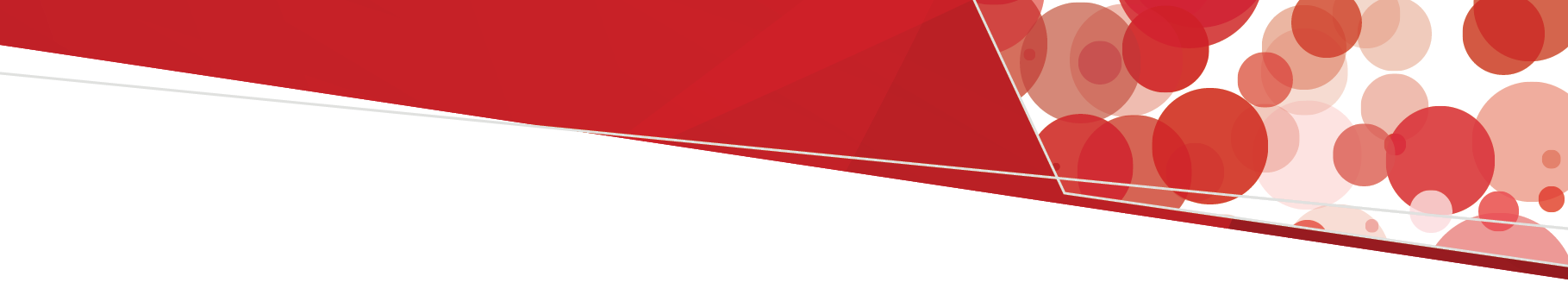 If you currently receive Intragam® 10, during April and May 2023, the immunoglobulin product you receive will change to Privigen® AU. Why is this happening?Intragam® 10 is produced locally by CSL Behring in Australia. CSL Behring is expanding its manufacturing facility to support the processing of Australia’s growing plasma collection and plasma product needs. This means CSL Behring is changing how it manufactures some products to be in line with its global manufacturing processes. Patients receiving Intragam® 10, will start to receive Privigen® AU from mid-April 2023. Privigen® AU is made from Australian plasma in Australia.Is the new product different?All immunoglobulin products contain the same active ingredient, a type of protein called immunoglobulin G (IgG). Privigen® AU will be used for the same reasons as Intragam® 10.There are differences in some of the other ingredients. For example, these products contain a stabilising agent. The stabiliser in Intragam® 10 is Glycine, while in Privigen® AU it is L-proline. It is very rare for patients to react to these stabilising ingredients.Some other differences are:When will the change take place?It is likely this change will happen between April and May of 2023. We will use the current stock of Intragam® 10 before we move to Privigen® AU for ongoing treatments.What does this mean for me?All immunoglobulin products have risks of side-effects. These can also occur when changing products. For this reason, the first dose of Privigen® AU will be given slower than usual, with gradual rate increases. This reduces the chance of a reaction, and if a reaction does occur, it can be treated early. Reactions are rare with these products.The infusion rates for Privigen® AU are different to those for Intragam® 10. It is likely that your infusion will take a little longer. If you have concerns, please speak to your doctor or nurse.Can I choose not to switch products?No. Intragam® 10 is being discontinued and will no longer be available for use. Privigen® AU is the intravenous immunoglobulin made from Australian plasma.If you have concerns about switching to Privigen® AU, please speak to your doctor.Where can I find more information?These websites have more information:National Blood Authority <https://www.blood.gov.au/Ig> Patient factsheet switching immunoglobulins <https://www.blood.gov.au/sites/default/files/Switching Immunoglobulin Products Pamphlet.pdf>Hospital contacts:Changes to immunoglobulin productsBlood Matters April 2023ProductShelf lifeStorage requirementsPrivigen® AU 3 yearsBelow 25 degrees CelsiusIntragam®10 2 yearsRefrigerated between 2 and 8 degrees CelsiusTo receive this document in another format, phone 03 9694 0102, using the National Relay Service 13 36 77 if required, or email Blood Matters <bloodmatters@redcrossblood.org.au>.Authorised and published by the Victorian Government, 1 Treasury Place, Melbourne.© State of Victoria, Australia, Department of Health, April 2023.ISBN 978-1-76131-148-2 (pdf/online/MS word)Available at: Immunoglobulin (Ig) replacement therapy <https://www.health.vic.gov.au/patient-care/immunoglobulin-ig-replacement-therapy>